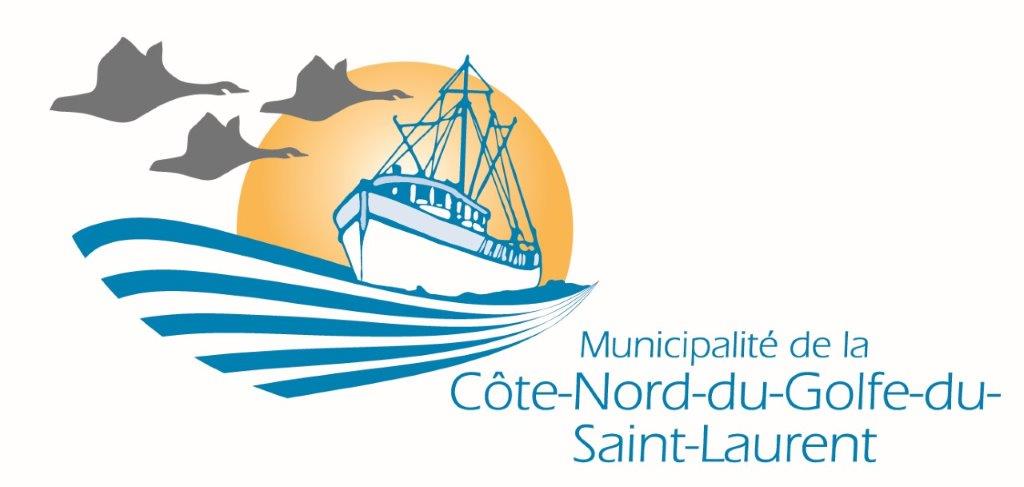 Chevery, 2 mai 2022À LA POPULATION DE CHEVERYIMPORTANTPROCHAINE ÉLECTION POUR LE COMITÉ LOCAL MUNICIPALLe mercredi 8 juin 2022, la communauté de Chevery aura l’occasion de présenter des candidats au comité municipal local de Chevery. Si plus de trois personnes sont mises en candidature, un processus électoral aura lieu le dimanche 12 juin 2022. Recherchez les détails concernant le processus électoral, qui seront affichés dans les lieux publics de Chevery ou appelez le bureau municipal pour plus d’informations.Pour être mis en candidature par le président de l’élection, chaque candidat doit être présenté par écrit par deux électeurs de la localité et le candidat doit donner son assentiment à cette présentation par écrit. Pour ce faire, les deux électeurs et le candidat se rendront à la salle communautaire de Chevery entre 19 h et 20 h.m le mercredi 8 juin 2022. Si vous ne pouvez pas être présent pour le moment, il est possible de communiquer avec Mme Tina Anderson, présidente de l’élection, à l’avance pour avoir un formulaire de mise en candidature, qui doit être signé par deux électeurs de Chevery ainsi que par la personne mise en candidature.  Ce formulaire doit être retourné au président de l’élection entre 19 h et 20 h.m le mercredi 8 juin 2022, à la salle communautaire Chevery.  Impliquez-vous en tant que membre du comité municipal local et faites partie d’un mouvement visant à changer notre structure municipale actuelle.  En tant que membre du comité, vous aurez la voix pour représenter votre communauté et vous aurez également l’occasion de faire partie d’un processus qui espère améliorer le fonctionnement actuel des comités municipaux locaux.Les membres du comité municipal local représentent leur communauté au niveau municipal et jouent un rôle important dans le fonctionnement et la prise de décision de la municipalité au nom de leur population.Impliquez-vous en tant que membre du comité local – votre opinion compte!SincèrementDarlene Rowsell Roberts, administratrice